Madrid Protocol Concerning the International Registration of MarksDeclaration made under Article 8(7)(a) of the Madrid Protocol:  MauritiusThe Director General of the World Intellectual Property Organization (WIPO) has received from the Government of Mauritius the declaration referred to in Article 8(7)(a) of the Madrid Protocol, whereby Mauritius wishes to receive an individual fee where it is designated in an international application, in a designation subsequent to an international registration and in respect of the renewal of an international registration in which Mauritius has been designated (instead of a share in the revenue produced by the supplementary and complementary fees).In accordance with Rule 35(2)(b) of the Regulations under the Madrid Protocol, the Director General of WIPO has, after consultation with the Office of Mauritius, established the following amounts, in Swiss francs, of the said individual fee:3.	This declaration shall have effect on May 6, 2023.  Therefore, the above-mentioned amounts will be payable where Mauritius(a) 	is designated in an international application which is received by the Office of origin on or after that date;  or(b) 	is the subject of a subsequent designation which is received by the Office of the Contracting Party of the holder or is filed directly with the International Bureau of WIPO on or after that date;  or(c) 	has been designated in an international registration which is renewed on or after that date.March 21, 2023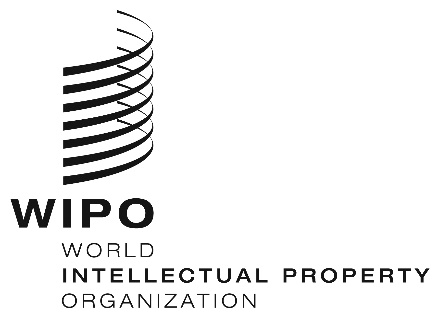 INFORMATION NOTICE NO. 9/2023INFORMATION NOTICE NO. 9/2023INFORMATION NOTICE NO. 9/2023ITEMSITEMSAmounts(in Swiss francs)Application or Subsequent Designation–  for one class of goods or services–  for each additional class124  41Renewal–  for one class of goods or services–  for each additional class104  41